2015年度　追・再試験　化学基礎　第1問　－　問6必要があれば，原子量は次の値を使うこと。　H　1.0		C　12	　　　N　14	　　　O　16　　Na　23	Mg　24	　　　Cl　35.5	　　　K　39【問題】　分子全体の立体的な形に関する記述として誤りを含むものを，次の①～⑤のうちから一つ選べ。①　塩化水素は，直線形である。②　水は，折れ線形である。③　アンモニアは，正三角形である。④　メタンは，正四面体形である。⑤　二酸化炭素は，直線形である。2015年度　追・再試験　化学基礎　第1問　－　問6【問題情報】【正解】③　アンモニアは，正三角形である。【解説】　知識問題です。アンモニアは，下図のような三角錐形の分子です。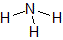 高校化学Net参考書　http://ko-ko-kagaku.net/単元分子の形配点4点計算問題×難易度普通